สำเนา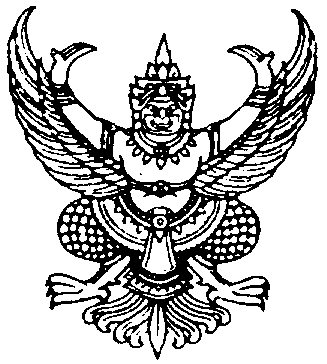 ประกาศองค์การบริหารส่วนตำบลหนองขามเรื่อง ประกาศใช้แผนการดำเนินงาน ประจำปีงบประมาณ พ.ศ. ๒๕๖๐************************		ตามที่คณะกรรมการพัฒนาท้องถิ่นขององค์การบริหารส่วนตำบลหนองขาม ได้มีมติเห็นชอบร่างแผนการดำเนินงาน ประจำปีงบประมาณ พ.ศ.๒๕๖๐ ในการประชุมคณะกรรมการพัฒนาท้องถิ่นขององค์การบริหารส่วนตำบลหนองขาม และเสนอร่างแผนดำเนินงานต่อผู้บริหารท้องถิ่น เพื่อประกาศเป็นแผนการดำเนินงาน นั้นอาศัยอำนาจตาม ข้อ ๒๖ และข้อ ๒๗ แห่งระเบียบกระทรวงมหาดไทยว่าด้วยการจัดทำแผนพัฒนาขององค์กรปกครองส่วนท้องถิ่น พ.ศ. ๒๕๔๘ และฉบับที่  ๒ พ.ศ. ๒๕๕๙ จึงประกาศใช้แผนการดำเนินงาน ประจำปีงบประมาณ พ.ศ.๒๕๖๐ ขององค์การบริหารส่วนตำบลหนองขาม เพื่อประกาศและประชาสัมพันธ์ให้ประชาชนได้รับทราบ โดยทั่วกัน (ตามรายละเอียดเอกสารที่ปรากฏแนบท้ายนี้)			ประกาศ  ณ  วันที่   ๒๑  เดือน  ตุลาคม   พ.ศ. ๒๕๕๙(ลงชื่อ)   สมนึก   เลี้ยงพรม            (นายสมนึก   เลี้ยงพรม)            นายกองค์การบริหารส่วนตำบลหนองขาม